Booking and Pre-Mediation InformationThank you. Please return to sbrooks@ofm.org.uk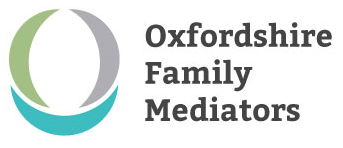 About YouAbout YouWho do you want to mediate with?Name:Date of Birth:Address:Postcode:Telephone 1:  Telephone 2 (if available):Email:Adjustments needed for you to access the service? eg accessibility needs, language (interpreter)Solicitor’s name and firm (if you have one):What is this person’s relationship to you? (eg ex-wife):What is this person’s relationship to you? (eg ex-wife):What is this person’s relationship to you? (eg ex-wife):Dates of the relationshipLiving together: Living together: Dates of the relationshipMarriage / civil partnership: Marriage / civil partnership: Dates of the relationshipSeparation:Separation:Dates of the relationshipDivorce:Divorce:If you have children (you can give their names and dates of birth later), please give:If you have children (you can give their names and dates of birth later), please give:If you have children (you can give their names and dates of birth later), please give:If you have children (you can give their names and dates of birth later), please give:Child AgeAgeWho they live with1234What do you need to discuss in mediation? (Please delete any that don’t apply)What do you need to discuss in mediation? (Please delete any that don’t apply)Children / Finance and property / End of relationshipChildren / Finance and property / End of relationshipPlease give brief details:Please give brief details:Are there any court proceedings or orders in place relating to these matters? Are there any court proceedings or orders in place relating to these matters? Yes / NoYes / NoIf yes, please give details:If yes, please give details:Has there been domestic abuse, or do you have any concerns about mediating?Has there been domestic abuse, or do you have any concerns about mediating?Yes / NoYes / NoBrief details, if appropriate here:Brief details, if appropriate here:If you are referring on behalf of someone else, please give your name, role and contact details:If you are referring on behalf of someone else, please give your name, role and contact details: